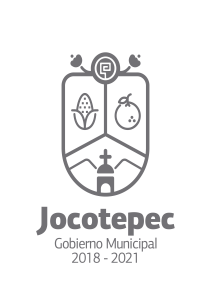 ¿Cuáles fueron las acciones proyectadas (obras, proyectos o programas) o Planeadas para este trimestre?Mes de Julio se llevó a cabo el Programa Veraneando “Constructores y Constructoras de la Paz” un programa dirigido a niñas, niños y adolescentes del municipio de Jocotepec.Dicho programa fue implementado mediante talleres teórico-práctico, en los cuales se abordaron distintos temas como: Autoestima, Derechos y Obligaciones de las niñas y niños, Prevención de Violencia, Prevención de adicciones e Igualdad de Género.  Se trabajó con las siguientes delegaciones: San Luciano, Zapotitán, San Juan Cosalá, Huejotitán, Molino, San Cristóbal, Trojes, Potrerillos, San Pedro, El Chante, La loma, el Sauz y Jocotepec. Se le dio seguimiento a los diagnósticos de violencia y cultura institucional.  Mes de Agosto se realizaron las siguientes actividades: Seguimiento del Programa Veraneando “Constructores y Constructoras de la paz” Teniendo una participación de más de 300 niños y niñas del municipio.   Taller con adultos mayores en las fechas siguientes: lunes 12 y 26, obteniendo una participación de 35 entre mujeres y hombres. Taller en conjunto con la jefatura de discapacidad, dirigido al grupo cautivo de esta área.Cabe mencionar que estos dos grupos de trabajo se mantienen y se les da un seguimiento semana con semana. Se inició con el programa permanente de talleres en la delegación de San Pedro, el Sauz, la loma y Trojes, con los temas de Prevención de Violencia, Igualdad de Género, DDHH, masculinidades entre otros.  Mes de Septiembre se realizaron los siguientes eventos: Actividades teatrales relativas a la prevención de adicciones en la niñez y adolescencia.Seguimiento al programa permanente de talleres en las delegaciones con grupos cautivos. Taller con adultos mayores.Taller con grupo de discapacidadSe creó una red de mujeres líderes en el municipio de las distintas delegaciones que lo conforman. Resultados Trimestrales (Describir cuáles fueron los programas, proyectos, actividades y/o obras que se realizaron en este trimestre). 	JULIO – Dicho programa fue implementado mediante talleres teórico-práctico, en los cuales se abordaron distintos temas como: Autoestima, Derechos y Obligaciones de las niñas y niños, Prevención de Violencia, Prevención de adicciones e Igualdad de Género. Registrando una asistencia de más de 300 niños y niñas. Este programa se lleva a cabo en el mes de Julio todos los años con la intención de que los niños inviertan sus vacaciones en algo productivo, actividades sanas y recreativas.   	AGOSTO–  En estos talleres con adultos mayores y el grupo de discapacidad se atiende temas de autoestima, valor personal, contribución y participación en la sociedad, es un trabajo continuo. Tenemos una participación constante de 35 personas. El programa de talleres permanentes tiene como objetivo fomentar y fortalecer en la sensibilización de temas como prevención de violencia, Igualdad de Género, DDHH, Nuevas masculinidades. Temas seleccionados de acuerdo al contexto del municipio. Es un programa que se trabaja con grupos de las delegaciones. 	SEPTIEMBRE – se implementó en conjunto con secretaria de seguridad del estado con una presentación de botargas el tema de dicha obra es “Convivencia sin Violencia” dentro de esta representación se aborda la prevención de drogadicción, y bulliyng. Se trabajó en varias escuelas primarias y secundarias del municipio teniendo excelente respuesta por parte de alumnos, alumnas y docentes. Impactando a más de 450 estudiantes con esta representación.  Montos (si los hubiera) del desarrollo de dichas actividades. ¿Se ajustó a lo presupuestado?		El monto ejercido de acuerdo al presupuesto fue de $ 147,100¨En que beneficia a la población o un grupo en específico lo desarrollado en este trimestre.	Julio – Con el Programa Veraneando se beneficia principalmente a niños y niñas de Jocotepec, ya que se tratan temas de prevención de violencia, autoestima, Derechos  y obligaciones de las y los niños, temas que pretenden sensibilizar y atender la problemática identificada por los padres y madres de familia. Para presentarles una mejor opción en sus vacaciones.  	Agosto– Con las actividades que se implementaron durante este mes se benefició a grupos catalogados como vulnerables, trabajando con adultos mayores y el grupo de discapacidad ya que el objetivo principal es empoderarlos, tener más conocimiento de sus DDHH, una salud mental más sana, dignificando al adulto mayor y discapacitados. Con el programa permanente de talleres se benefició a grupos de mujeres, hombres, adolescentes y jóvenes. Ya que la intención fue sensibilizar, reconocer y aceptar el cambio social que estamos atravesando, trabajar con la igualdad partiendo de un mismo punto de respeto e inclusión dejando atrás las brechas que a las mujeres por tanto tiempo les ha obstaculizado para la toma de decisiones y el avance en el ámbito social, profesional, laboral y familiar.   	Septiembre – Estas actividades beneficiaron a niños, niñas de primaria y adolescentes de secundaria. Ya que las actividades implementadas tenían como principal objetivo la prevención de violencia, de bulliyng y consumo de drogas, logrando así tener una convivencia sana fundamentada en los valores, respeto, confianza, y una mejor salud mental.  Además se benefició a grupos catalogados como vulnerables, trabajando con adultos mayores y el grupo de discapacidad ya que el objetivo principal es empoderarlos, tener más conocimiento de sus DDHH, una salud mental más sana, dignificando al adulto mayor y discapacitados. ¿A qué estrategia de su POA pertenecen las acciones realizadas y a que Ejes del Plan Municipal de Desarrollo 2018-2021 se alinean?		Las actividades realizadas en este trimestre del año pertenecen a las siguientes estrategias y ejes:Componente/Estrategia: Gobierno y sociedad sensibilizada y capacitada en DDHH e Igualdad. Eje del PMD: Inclusión Sustantiva y DDHHComponente/Estrategia: Juventud y niñez por los DDHH y la IgualdadEje del PMD: Desarrollo Humano y SustentabilidadComponente/Estrategia: Redes y liderazgo de mujeres en participación política y ciudadana. De manera puntual basándose en la pregunta 2 (Resultados Trimestrales) y en su POA, llene la siguiente tabla, según el trabajo realizado este trimestre.NºESTRATÉGIA O COMPONENTE POA 2019ESTRATEGIA O ACTIVIDAD NO CONTEMPLADA (Llenar esta columna solo en caso de existir alguna estrategia no prevista)Nº LINEAS DE ACCIÓN O ACTIVIDADES PROYECTADASNº LINEAS DE ACCIÓN O ACTIVIDADES REALIZADASRESULTADO(Actvs. realizadas/Actvs. Proyectadas*100)1Juventud y niñez por los DDHH e Igualdad7342%5Gobierno municipal y sociedad sensibilizada y capacitada en DDHH e Igualdad         22100%9Redes de mujeres y liderazgos políticos ciudadanos7342%